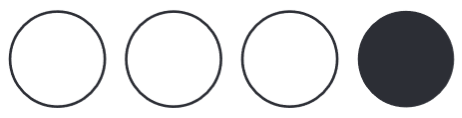 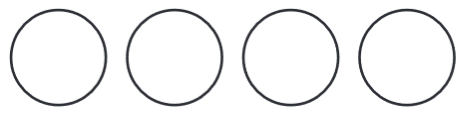 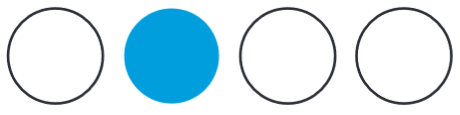 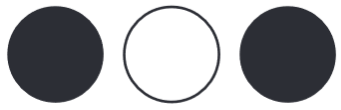 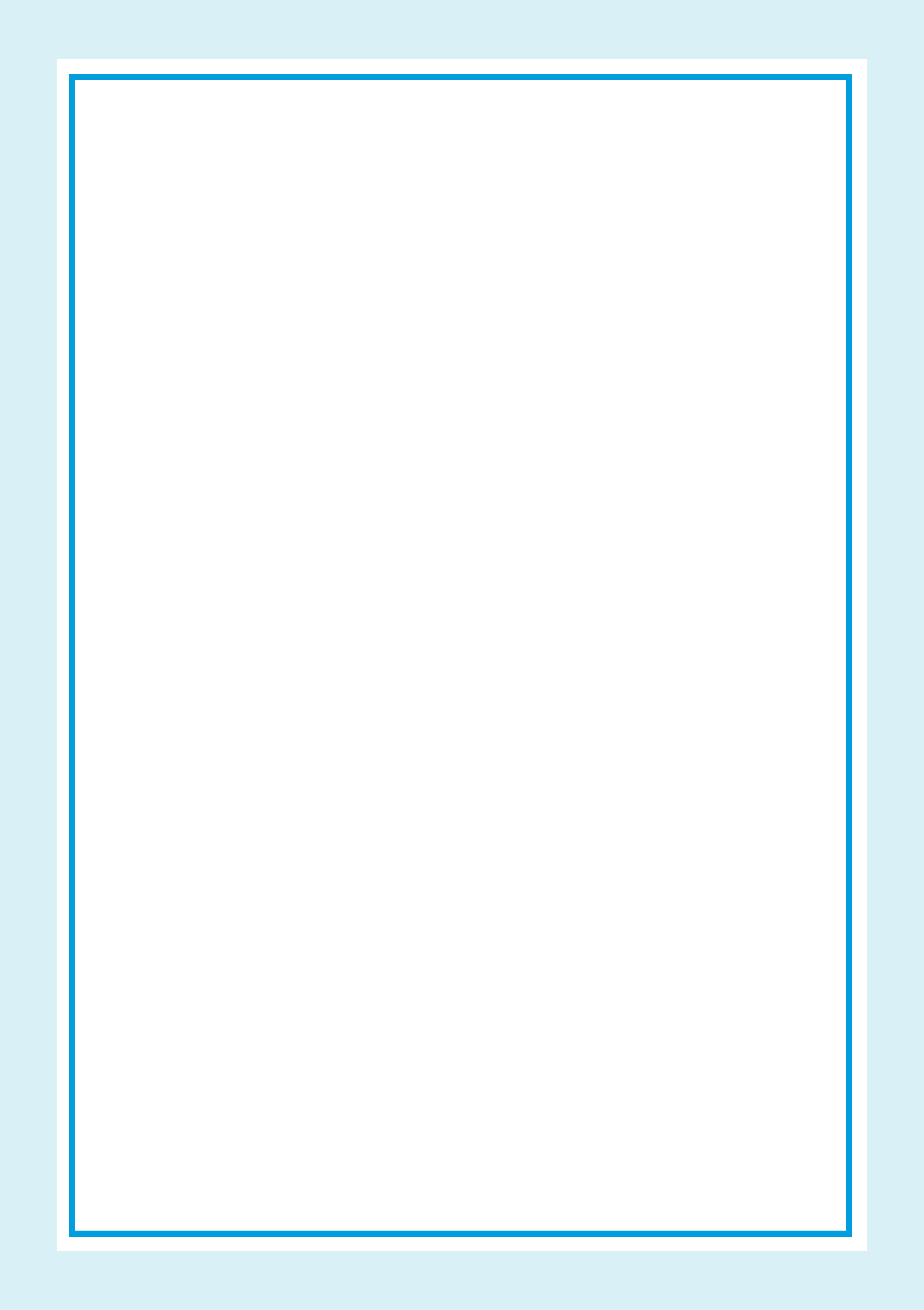 Registrationcompartmentalized redox biologyPlease submit this registration to rrr-2023@uni-koeln.de until 3rd of July 2023Name:University:Department:I will participate in the warm up of the meeting starting 3rd of September 7.00 pm in"Zum Schlüssel", Bolkerstr. 41-47yes	(  )		no	(  )I am submitting an abstract for a posteryes	(  )		no	(  )In addition, I would like to present my project in a short talkyes	(  )		no	(  )Abstract title:Co-authors:Abstract (max. 150 words): 